Проблема – в программе ЗикБУ(ЗУП 2.5) – все виды начисления типа ПРЕМИИ – были с характеристикой – индексировать.  После перехода  с 01.01.2018 на ЗКГУ(ЗУП 3.0) после расчета отпускных выяснилось что премии старых периодов не должны индексироваться.ЗАДАЧАНаписать обработку на замену в документе «ПЕРЕНОС ДАННЫХ» тип ЗП_СЗО в регистре сведений «Данные для начислений для расчета среднего заработка» элементу «Индексируется»  присвоить значение «Нет» если элемент «Составная часть» равен «Премия учитываемая полностью» или «Премия учитываемая частично»В документе «ПЕРЕНОС ДАННЫХ» 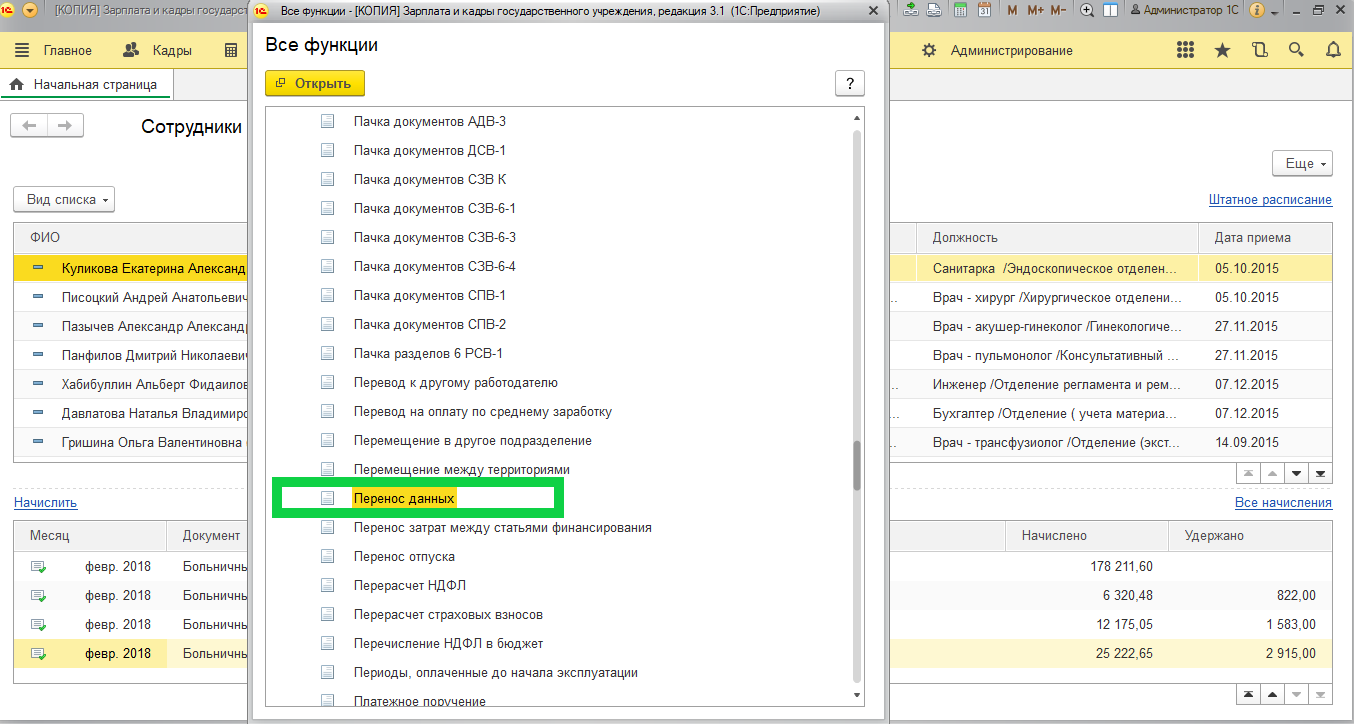 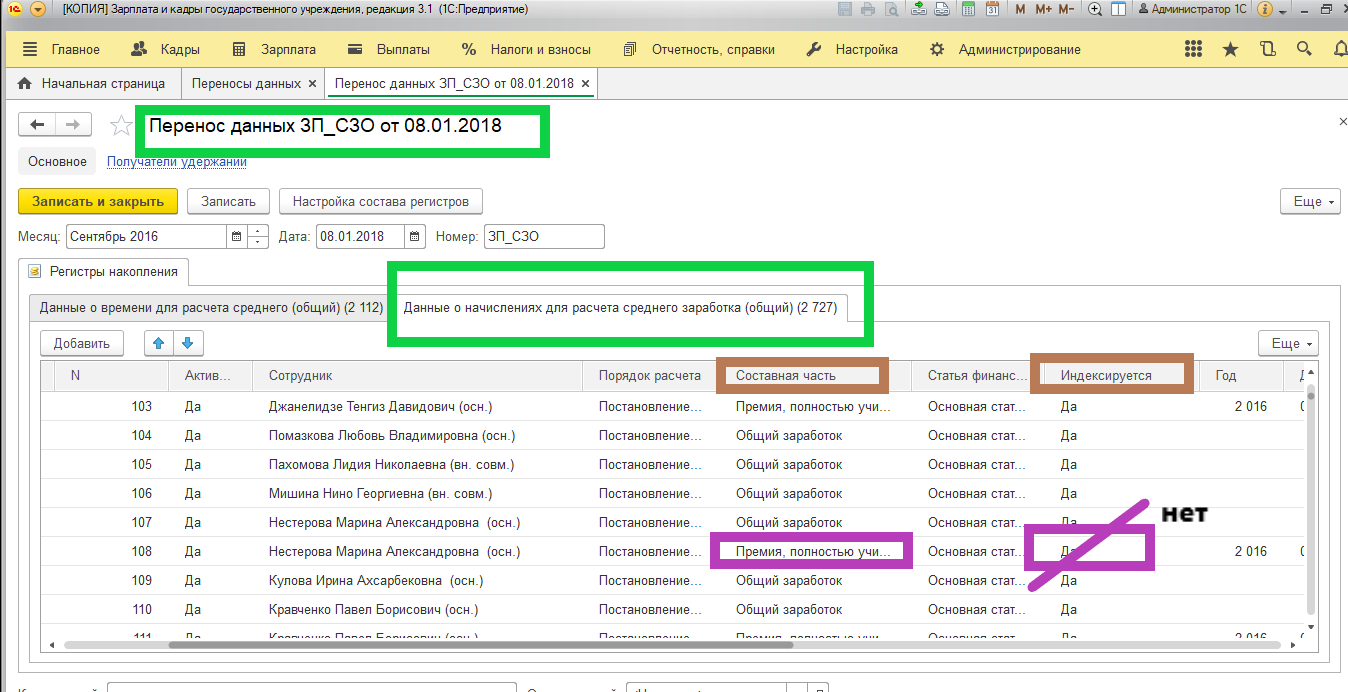 